Huskisson Public SchoolStudent WelfarePolicy and ProceduresContextGood discipline is fundamental to the achievement of Government priorities for the public school system. Schools and their communities work together to provide quality learning environments which are:InclusiveSafe and secureFree from bullying, harassment and intimidationStudents in NSW government schools are provided with a high quality education so that they may learn to the best of their ability and become self-disciplined, tolerant, enterprising and contributing members of the school and community.Core rules for student behaviour in all NSW government schools have been developed to establish consistent expectations across the system in support of these aims.These rules are based on a set of core values:Integrity, excellence, respect, responsibility, cooperation, participation, care, fairness and democracyRights and ResponsibilitiesTwo key principles of equal importance underpin our Student Welfare and Discipline Policy.All students are entitled to learn. All staff are entitled to teachAll students have basic rights. Everyone has the responsibility to respect the rights of othersAll students and staff have the right to be treated fairly and with dignity in an environment free from disruption, intimidation, harassment and discrimination. In accordance with this students at Huskisson Public School have the following rights and responsibilities that relate to all activitiesStatement of PurposeHuskisson Public School through positive links with the community and genuine productive partnerships with parents, promotes itself as the ‘Hub’ of a learning community. The school provides a comprehensive, inclusive curriculum that encourages students to become confident, connected, actively involved life-long learners.At Huskisson Public School we:Have high expectations of student behaviour and academic achievement so that students realise their full potential Provide equity of access to a broad and enriching curriculum for all learnersProvide for the care and safety of all studentsDevelop respectful relationships between home and school, students and staffEncourage students to take responsibility for their own behaviour and learningEmpower students to become confident, connected, actively involved life-long learnersThe Huskisson Public School Student Welfare Policy includes the following policies and procedures:School Discipline Policy including School and DEC Core RulesStudent leadership PolicyAnti-Bullying PolicySun Smart PolicyStudent Mobile Phone PolicyIn developing this policy the following NSW DEC documents were referenced:Student Discipline in Government SchoolsCore Rules in NSW Government SchoolsValues in NSW Public SchoolsAnti-Racism PolicyThe School Attendance PolicySchool Uniform PolicySuspension and Expulsion of School Students – ProceduresWork Health and Safety legislation and regulationsIntroductionThe Huskisson Public School Student Welfare and Fair Discipline Policy promotes a positive school culture based on respectful relationships with all key stakeholders. At the core of the policy is the development of students who are empowered to become self-reflective individuals with the capacity to make responsible behaviour choices and to be motivated life-long learners. The school environment and culture is important to these aims and must support the social and emotional well-being of all students.   Students learn most effectively in a safe, challenging and nurturing environment which celebrates both progress and achievement in learning and behaviour. Important to the learning and behaviour of all students is communication, cooperation and respect between parents, students and staff to promote a school environment that is productive, harmonious and successful as a learning community. Underpinning the Huskisson Public School Student Welfare and Fair Discipline Policy are four core values that promote high expectations for student behaviour and learning and encourage a school culture that is positive in nature and inclusive of the school and its community. They are known and will be promoted as-‘The Husky STARs’.Be Safe – Keep yourself safe at all times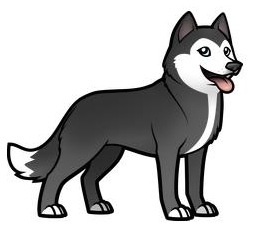 Be Tolerant - Show respect for yourself and for the rights and feelings of othersBe Achieving - Challenge your learning and achievements everydayBe Responsible - Own and take responsibility for your behaviourPromoting Good Discipline and Effective LearningHuskisson Public School is committed to a safe, caring, orderly and productive learning community which supports the rights of all students to learn and all teachers to teach. Therefore we aim to provide a consistent approach to discipline across the school that enhances student understanding of responsible social behaviour and learning with the following strategies:All teachers negotiate a set of classroom rules and consequences based on the core values with the whole class to ensure ownership and consensus. These are displayed and discussed regularly throughout the year.Each teacher to incorporate a reward system in their classroom which promotes the core values and is consistent with the whole school merit system. It provides positive feedback and recognition of student achievement, progress and effort.The Principal to ensure the core values (The Husky Stars) are displayed and promoted throughout the school.The Principal to ensure the core values are taught in every classroom with the support of the Huskisson School Values Matrix.Teachers to plan effective class programs that best meet the academic, social and emotional needs of each student in their class.  The school to support student success through  the Learning Support Team, Support Teacher Learning, School Counsellor, enrichment programs, workshops, special performances and special focus days.Teachers to communicate student progress, achievement and effort to parents through reports, interviews, work samples, newsletters, classroom displays and homework programs.Whole School Merit SystemHuskisson Public School recognises the need for a whole school system of positive reinforcement to promote behaviour, effort, progress and achievement that is consistent with the school’s core values ‘The Husky STARs’.The merit system begins with every student at Huskisson Public School being presented with a Huskisson Public School wrist band. This acknowledges and recognises they are valued members of our school and community. It is the first of a set they can earn as they progress through the school’s merit system.  Students can earn ‘Husky STAR’ merits cards based on the classroom reward system.  Once a student has earned five ‘Husky STAR’ merit cards they are eligible for a               ‘Superstar’ merit. Students who earn three ‘Superstar’ merits are presented with a             ‘Husky Star’ Be Safe  wrist band. As each subsequent “Superstar” merit is earned they will be presented with a wrist band                indicating a specific core value -  until they have the set. Be SafeBe Tolerant Be Achieving Be Responsible          Students who earn their fifth ‘Superstar’ merit are awarded the wristband  I’m a Husky Shining StarDealing with unacceptable behaviour in the classroomStudents are encouraged to take responsibility for the behaviour and to reflect on the consequences of their behaviour through a discipline system that is consistent across all classrooms.A class set of rules and consequences are developed and displayed in each classroom. They are integral to the classroom environment. Class teachers will refer to these frequently to promote the core values of the ‘Husky Stars’. Each lesson should begin by stating the goals of the lesson and expectations of behaviour during that lesson. Acknowledging students throughout the lesson for behaviour consistent with the ‘Husky Stars’ sets a positive tone in the classroom.A verbal friendly reminder directly to a student is given for most behaviour not consistent with the ‘Husky Stars.If the behaviour persists the student is given their 1st warning and an opportunity to change their behaviour. The student’s initials are placed on the board.If the behaviour continues they are sent to ‘time out’/reflection space in the room for 5 – 10 minutes (2nd warning). A cross is placed against the student’s initials. If student returns and behaviour shows improvement, no further action is needed, but an acknowledgement of their improved behaviour will be a positive reinforcement.If the student continues to demonstrate unacceptable behaviour a second cross is placed against the student’s initials and they are sent to a buddy class or Principal (3rd warning). This will be either in the administration area (When Principal is non-teaching) or in the class the Principal is currently teaching. A letter to parents informing them that their child was sent to time out in another class today will be sent home by the class teacher outlining the behaviour causing concern.Monitoring of student behaviourStudent behaviour will be monitored on SENTRAL. PositiveWill include -Students who earn a classroom meritStudents who earn a ‘Superstar’ rewardStudents who earn a ‘5 Star’ certificateStudents who earn a ‘Shining Star’ certificateDisciplineWill include –Students sent to ‘Time out’ in classroomStudents sent to ‘Time out’ with PrincipalSuspension (These will be entered by the Principal)Parent/ Teacher correspondenceWill include –Written correspondence with parents regarding positive behaviour /progress and behaviour/progress causing concern.  Formal interviews with parents.Special ProgramsWill include - Behaviour (IEP)STLSocial SkillsAttendanceWill include – All matters relating to attendanceThe Core RulesAll students in NSW government schools are expected to:Attend school every day, unless they are legally excused, and be in class on time and prepared to learnMaintain a neat appearance, including adhering to the requirements of the school’s uniform or dress code policyBehave safely, considerately and responsibly, including when travelling to and from schoolShow respect at all times for teachers, other school staff and helpers, including following class rules, speaking courteously and cooperating with instructions and learning activitiesTreat one another with dignity and respectCare property belonging to themselves, the school and othersBehaviour that infringes on the safety of others, such as harassment, bullying and illegal or anti- social behaviour of any kind, will not be toleratedRightsResponsibilitiesEach child has the right to be safe.Each child has the responsibility to behave safely.Each child has the right to be respected and to have their property treated with respect.Each child has the responsibility to respect others and their property.Each child has the right to learn without interference.Each child has the responsibility to allow others to learn without interference.Each child has the right to participate in school activities.Each child has the responsibility to allow others to participate in school activities.Each child has the right to be treated fairly.Each child has the responsibility to treat others fairly.Each child has the right to accept responsibility for their behaviour and learning.Each child has the responsibility to follow all reasonable requests relating to learning and behaviour from staff.Be Safe – Keep yourself and others safe at all timesBe in the right place at the right timeListen to and follow instructions of staffSee the teacher on duty if you need helpChoose a peaceful solution to conflictAlways walk on the concrete and in the classroomsUse equipment sensiblyHat on – Play onBe organised and prepared for workBe Tolerant – Respect and understand the rights and feelings of everyoneSpeak politely to everyoneAccept and value the differences of othersTake turns, wait patiently and shareRespect the personal space of othersPlay FairlyFollow classroom rulesAlways use mannersBe Achieving – Challenge your learning and achievements everydayRespect the rights of all students who choose to participate in learning  Strive to do your best at all timesParticipate 100% in all school activitiesTake pride in your work and your learningShare and celebrate your learning with othersAttend school regularlyBe Responsible – Own and take responsibility for your behaviourBehave in a polite and considerate mannerStop, Think, Do - before taking actionRespect and care for school property, your property and the property of othersBe an ambassador for your school – wear the school uniform with pride at all timesBe ready and prepared to learn Be punctual to classBe Strong and SmartBE ACHIEVING – CHALLENGE YOUR LEARNING AND ACHIEVEMENTS EVERYDAY•	Respect the rights of all students who choose to participate in learning  •	Strive to do your best at all times•	Participate 100% in all school activities•	Take pride in your work and your learning•	Share and celebrate your learning with others •	Attend school regularlyBE RESPONSIBLE – OWN AND TAKE RESPONSIBILITY FOR YOUR BEHAVIOUR    •	Behave in a polite and considerate manner    •	Stop, Think, Do - before taking action    •	Respect and care for school property, your property and the property of others    •	Be an ambassador for your school – wear the school uniform with pride at all times    •	Be ready and prepared to learn    •	Be punctual to class Be Strong and Smart